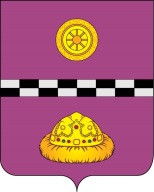 ПОСТАНОВЛЕНИЕот «2 » февраля 2023 г.	 	                              	                                                 №  35В соответствии с Федеральным законом от 06.10.2003 № 131-ФЗ «Об общих принципах организации местного самоуправления в Российской Федерации», Федеральным законом от  08.11.2001 № 257-ФЗ «Об автомобильных дорогах и дорожной деятельности в Российской Федерации и о внесении изменений в отдельные законодательные акты Российской Федерации», приказом Министерства транспорта Российской Федерации от 07.02.2007 № 16 «Об утверждении Правил присвоения автомобильным дорогам идентификационных номеров», решениями Совета муниципального района «Княжпогостский» от 21.12.2022 № 292 «Об утверждении перечня муниципальной собственности муниципального района «Княжпогостский», передаваемой в муниципальную собственность сельского поселения «Чиньяворык», от 31.01.2023 № 295 «Об утверждении перечня муниципального имущества городского поселения «Емва», принимаемого в муниципальную собственность муниципального района «Княжпогостский» ПОСТАНОВЛЯЮ:Внести в постановление администрации муниципального района «Княжпогостский» от 22.04.2015 № 292 «Об утверждении перечня автомобильных дорог общего пользования местного значения муниципального района «Княжпогостский» (далее – Перечень автомобильных дорог) следующие изменения:  Исключить из Перечня автомобильных дорог следующую позицию: Включить в Перечень автомобильных дорог следующие позиции:       2. Перечень автомобильных дорог изложить в новой редакции согласно приложению к настоящему Постановлению.       3. Настоящее Постановление вступает в силу с момента его принятия и подлежит официальному опубликованию на официальном сайте муниципального района  «Княжпогостский»  4. Контроль за исполнением настоящего постановления возложить на заместителя руководителя администрации муниципального района «Княжпогостский»  Сакулину Светлану Евгеньевну.Глава МР «Княжпогостский» - руководитель администрации                                                                            А.Л. НемчиновПриложение к постановлению администрациимуниципального района «Княжпогостский»                                                                                                                                                                                                   от 2 февраля 2023 № 35                     Перечень автомобильных дорог общего пользования местного значения муниципального района «Княжпогостский»»4687 208 ОП МР 046по ул. Свердлова в пст. Чиньяворык0,987IVусовершенствованный4687 208 501 ОП МП 002По г. Емва12,000IVусовершенствованный4787 208 501 ОП МП 003Подъезд к аэропорту г. Емва0,250IVусовершенствованный4887 208 501 ОП МП 004По ул. Московская г. Емва0,678IVусовершенствованный4987 208 501 ОП МП 005По ул. Калинина г. Емва1,220IVусовершенствованный5087 208 501 ОП МП 006Подъезд к м. Совхоз в г. Емва0,830IVусовершенствованный5187 208 501 ОП МП 007По ул. 30 лет Победы г. Емва0,810IVусовершенствованный5287 208 501 ОП МП 008По ул. Первомайская г. Емва0,800IVусовершенствованный5387 208 501 ОП МП 009По ул. Гущина г. Емва0,730IVусовершенствованный5487 208 501 ОП МП 010По ул. Мечникова г. Емва0,520IVусовершенствованный5587 208 501 ОП МП 011По ул. Пушкина г. Емва0,351IVусовершенствованный5687 208 501 ОП МП 012По ул. Коммунистическая г. Емва1,350IVусовершенствованный5787 208 501 ОП МП 013По ул. Пионерская г. Емва0,884IVусовершенствованный5887 208 501 ОП МП 014По ул. Октябрьская г. Емва1,046IVусовершенствованный5987 208 501 ОП МП 015По ул. Совхозная г. Емва0,730IVусовершенствованный6087 208 501 ОП МП 016По ул. Сенюкова г. Емва1,531IVусовершенствованный6187 208 501 ОП МП 021По ул. Ленинградская г. Емва1,058IVусовершенствованный6287 208 501 ОП МП 022По ул. Волгоградская г. Емва0,562IVусовершенствованный6387 208 501 ОП МП 023По ул. Авиационная г. Емва0,863IVусовершенствованный6487 208 501 ОП МП 024По ул. Чапаева г. Емва0,606IVусовершенствованный6587 208 501 ОП МП 025По ул. Минская г. Емва0,330IVусовершенствованный6687 208 501 ОП МП 026По ул. Киевская г. Емва0,350IVусовершенствованный6787 208 501 ОП МП 027По ул. Школьная  г. Емва0,549IVусовершенствованный6887 208 501 ОП МП 028По ул. Хвойная г. Емва1,076IVусовершенствованный6987 208 501 ОП МП 029По ул. Сосновая г. Емва1,034IVусовершенствованный7087 208 501 ОП МП 030По ул. Центральная г. Емва0,665IVусовершенствованный7187 208 501 ОП МП 031По ул. Луговая г. Емва0,200IVусовершенствованный7287 208 501 ОП МП 001Подъезд к м. Ягодное2,000IVусовершенствованный7387 208 501 ОП МП 017По с. Княжпогост0,100IVусовершенствованный7487 208 501 ОП МП 018По д. Удор0,200IVусовершенствованный7587 208 501 ОП МП 019По д. Ерос0,700IVусовершенствованный7687 208 501 ОП МП 020Подходы к переправе через р.Вымь1,080IVусовершенствованный№п/пИдентификационный номерНаименование автомобильной дорогиПротяженность,км.КатегорияКатегорияТип покрытияТип покрытия12345566187 208 ОП МР  001пст. Мещура – пст. Седьюдор15,838IVIVпереходныйпереходный287 208 ОП МР  002Подъезд к д. Половники0,708IV IV усовершенствованныйусовершенствованный387 208 ОП МР  003с. Серёгово -пст. Кылтово14,43IVIVусовершенствованныйусовершенствованный487 208 ОП МР  004Подъезд к пст. Ропча, в том числе:2,3487 208 ОП МР  004Подъезд к пст. Ропча0,8IVIVусовершенствованныйусовершенствованный487 208 ОП МР  004По пст. Ропча1,5IVIVусовершенствованныйусовершенствованный587 208 ОП МР  005Подъезд к д. Весляна, в том числе:1,2587 208 ОП МР  005Подъезд к д. Весляна0,44IVIVпереходныйпереходный587 208 ОП МР  005По д. Весляна0,76IVIVпереходныйпереходный687 208 ОП МР  006Подъезд к д. Ёвдино, в том числе:0,67687 208 ОП МР  006Подъезд к д. Ёвдино0,27IVIVпереходныйпереходный687 208 ОП МР  006По д. Ёвдино0,4IVIVпереходныйпереходный787 208 ОП МР  007с. Серёгово -д. Кошки, в том числе:7,372787 208 ОП МР  007По с. Серегово1,01VVпереходныйпереходный787 208 ОП МР  007с. Серёгово - д. Кошки6,175VVпереходныйпереходный787 208 ОП МР  007По д. Кошки0,187VVпереходныйпереходный887 208 ОП МР  008с. Княжпогост - д. Раковицы 5,2IVIVIVусовершенствованный987 208 ОП МР  009с. Княжпогост -д. Удор2,527IVIVIVпереходный1087 208 ОП МР  010Подъезд к д. Нижняя Отла, в том числе:1,011087 208 ОП МР  010Подъезд к д. Нижняя Отла0,61IVIVусовершенствованныйусовершенствованный1087 208 ОП МР  010По д. Нижняя Отла0,4IVIVусовершенствованныйусовершенствованный1187 208 ОП МР  011Подъезд к д. Средняя Отла, в том числе:2,71187 208 ОП МР  011Подъезд к д. Средняя Отла2,2IVIVусовершенствованныйусовершенствованный1187 208 ОП МР  011По д. Средняя Отла0,5IVIVусовершенствованныйусовершенствованный1287 208 ОП МР  012Подъезд к д. Верхняя Отла, в том числе:2,11287 208 ОП МР  012Подъезд к д. Верхняя Отла1,61VVусовершенствованныйусовершенствованный1287 208 ОП МР  012По д. Верхняя Отла0,49VVусовершенствованныйусовершенствованный1387 208 ОП МР  013Подъезд к д. Анюша, в том числе:1,11387 208 ОП МР  013Подъезд к д. Анюша0,7IVIVусовершенствованныйусовершенствованный1387 208 ОП МР  013По д. Анюша0,4IVIVусовершенствованныйусовершенствованный1487 208 ОП МР  014Подъезд к д. Онежье, в том числе:1,411487 208 ОП МР  014Подъезд к д. Онежье0,54IVIVусовершенствованныйусовершенствованный1487 208 ОП МР  014По д. Онежье0,87IVIVусовершенствованныйусовершенствованный1587 208 ОП МР  015Подъезд к д. Козловка, в том числе:3,261587 208 ОП МР  015По д. Онежье0,2IVпереходныйпереходныйпереходный1587 208 ОП МР  015д. Онежье - д. Козловка - м. Гортшор2,76IVусовершенствованныйусовершенствованныйусовершенствованный1587 208 ОП МР  015По д. Козловка0,3IVIVусовершенствованныйусовершенствованный1687 208 ОП МР  016По пст. Мещура1,053IVIVпереходныйпереходный1787 208 ОП МР  017По пст. Иоссер, в том числе:0,649 1787 208 ОП МР  017км 0+000-км 0+4890,489VVусовершенствованныйусовершенствованный1787 208 ОП МР  017км 0+489-км 0+6490,160VVпереходныйпереходный1887 208 ОП МР  018с. Туръя - д. Кони, в том числе:7,3991887 208 ОП МР  0180,051VVгрунтовыйгрунтовый1887 208 ОП МР  0182,457VVпереходныйпереходный1887 208 ОП МР  0184,891VVусовершенствованныйусовершенствованный1987 208 ОП МР  019По с. Туръя1,518IVIVпереходныйпереходный2087 208 ОП МР  020По д. Кони, в том числе:0,621км 0+000-км 0+2680,268IVIVпереходныйпереходныйкм 0+268-км 0+6210,353IVIVгрунтовыйгрунтовый2187 208 ОП МР  021По пст. Тракт0,535IVIVусовершенствованныйусовершенствованный2287 208 ОП МР  022По пст. Чернореченский,   в том числе:4,677 2287 208 ОП МР  022км 0+000-км 3+9593,959IVIVусовершенствованныйусовершенствованный2287 208 ОП МР  022км 3+959-км 4+6770,718IVIVпереходныйпереходный2387 208 ОП МР  023Подъезд к котельной от автомобильной дороги «По пст. Чернореченский»0,764IVIVусовершенствованныйусовершенствованный2487 208 ОП МР  024пст. Чернореченский - пст. Вожаёль в том числе:10,6992487 208 ОП МР  024км 0+000-км 1+3381,338VVпереходныйпереходный2487 208 ОП МР  024км 1+338-км 10+6999,361VVусовершенствованныйусовершенствованный2587 208 ОП МР  025По пст. Вожаёль, в том числе1,9272587 208 ОП МР  0251,769IVIVпереходныйпереходный2587 208 ОП МР  0250,158IVIVгрунтовыйгрунтовый2687 208 ОП МР  026По с. Шошка, в том числе3,9502687 208 ОП МР  0263,931IVIVусовершенствованныйусовершенствованный2687 208 ОП МР  0260,019IVIVпереходныйпереходный2787 208 ОП МР  027Подъезд к племенному хозяйству «Шошка ёль»0,044IVIVусовершенствованныйусовершенствованный2887 208 ОП МР  028По с. Серёгово 1,484IVIVусовершенствованныйусовершенствованный2987 208 ОП МР  029Подъезд к пст. Ракпас1,620IVIVусовершенствованныйусовершенствованный3087 208 ОП МР  030По пст. Ракпас0,916IVIVусовершенствованныйусовершенствованный3187 208 ОП МР 031По д. Ляли0,67VVусовершенствованныйусовершенствованный3287 208 ОП МР 032Подъезд до д. Политовка1,384VVусовершенствованныйусовершенствованный3387 208 ОП МР 033д. Политовка - д. Часадор1,525VVусовершенствованный усовершенствованный 3487 208 ОП МР 034Подъезд к д. Луг2,925VVпереходныйпереходный3587 208 ОП МР 035Подъезд к переправе через р. Вымь у пст. Ветью0,492VVусовершенствованныйусовершенствованный3687 208 ОП МР 036Подъезд к переправе через р. Вымь у с. Серёгово, правый берег0,115VVпереходныйпереходный3787 208 ОП МР 037Подъезд к переправе через р. Вымь у с. Серёгово, левый берег0,150VVпереходныйпереходный3887 208 ОП МР 038Подъезд к пст. Иоссер1,456IVIVусовершенствованныйусовершенствованный3987 208 ОП МР 039Подъезд к переправе через р. Вымь в с. Туръя0,158VVусовершенствованныйусовершенствованный4087 208 ОП МР 040По с. Серёгово-30,563IVIVусовершенствованныйусовершенствованный4187 208 ОП МР 041Подъезд к ст. Крепежная3,400VVгрунтовыйгрунтовый4287 208 ОП МР 042Подъезд к д. Жигановка0,621VVусовершенствованныйусовершенствованный4387 208 ОП МР 043Подъезд к д. Керос0,672VVгрунтоваягрунтовая4487 208 ОП МР 044д. Раковицы – д. Злоба4,3VVгрунтоваягрунтовая4587 208 ОП МР 045д. Злоба – д. Кыркещ3,2VVгрунтоваягрунтовая4687 208 501 ОП МП 002По г. Емва12,000IVIVусовершенствованныйусовершенствованный4787 208 501 ОП МП 003Подъезд к аэропорту г. Емва0,250IVIVусовершенствованныйусовершенствованный4887 208 501 ОП МП 004По ул. Московская г. Емва0,678IVIVусовершенствованныйусовершенствованный4987 208 501 ОП МП 005По ул. Калинина г. Емва1,220IVIVусовершенствованныйусовершенствованный5087 208 501 ОП МП 006Подъезд к м. Совхоз в г. Емва0,830IVIVусовершенствованныйусовершенствованный5187 208 501 ОП МП 007По ул. 30 лет Победы г. Емва0,810IVIVусовершенствованныйусовершенствованный5287 208 501 ОП МП 008По ул. Первомайская г. Емва0,800IVIVусовершенствованныйусовершенствованный5387 208 501 ОП МП 009По ул. Гущина г. Емва0,730IVIVусовершенствованныйусовершенствованный5487 208 501 ОП МП 010По ул. Мечникова г. Емва0,520IVIVусовершенствованныйусовершенствованный5587 208 501 ОП МП 011По ул. Пушкина г. Емва0,351IVIVусовершенствованныйусовершенствованный5687 208 501 ОП МП 012По ул. Коммунистическая г. Емва1,350IVIVусовершенствованныйусовершенствованный5787 208 501 ОП МП 013По ул. Пионерская г. Емва0,884IVIVусовершенствованныйусовершенствованный5887 208 501 ОП МП 014По ул. Октябрьская г. Емва1,046IVIVусовершенствованныйусовершенствованный5987 208 501 ОП МП 015По ул. Совхозная г. Емва0,730IVIVусовершенствованныйусовершенствованный6087 208 501 ОП МП 016По ул. Сенюкова г. Емва1,531IVIVусовершенствованныйусовершенствованный6187 208 501 ОП МП 021По ул. Ленинградская г. Емва1,058IVIVусовершенствованныйусовершенствованный6287 208 501 ОП МП 022По ул. Волгоградская г. Емва0,562IVIVусовершенствованныйусовершенствованный6387 208 501 ОП МП 023По ул. Авиационная г. Емва0,863IVIVусовершенствованныйусовершенствованный6487 208 501 ОП МП 024По ул. Чапаева г. Емва0,606IVIVусовершенствованныйусовершенствованный6587 208 501 ОП МП 025По ул. Минская г. Емва0,330IVIVусовершенствованныйусовершенствованный6687 208 501 ОП МП 026По ул. Киевская г. Емва0,350IVIVусовершенствованныйусовершенствованный6787 208 501 ОП МП 027По ул. Школьная  г. Емва0,549IVIVусовершенствованныйусовершенствованный6887 208 501 ОП МП 028По ул. Хвойная г. Емва1,076IVIVусовершенствованныйусовершенствованный6987 208 501 ОП МП 029По ул. Сосновая г. Емва1,034IVIVусовершенствованныйусовершенствованный7087 208 501 ОП МП 030По ул. Центральная г. Емва0,665IVIVусовершенствованныйусовершенствованный7187 208 501 ОП МП 031По ул. Луговая г. Емва0,200IVIVусовершенствованныйусовершенствованный7287 208 501 ОП МП 001Подъезд к м. Ягодное2,000IVIVусовершенствованныйусовершенствованный7387 208 501 ОП МП 017По с. Княжпогост0,100IVIVусовершенствованныйусовершенствованный7487 208 501 ОП МП 018По д. Удор0,200IVIVусовершенствованныйусовершенствованный7587 208 501 ОП МП 019По д. Ерос0,700IVIVусовершенствованныйусовершенствованный7687 208 501 ОП МП 020Подходы к переправе через р.Вымь1,080IVIVусовершенствованныйусовершенствованный